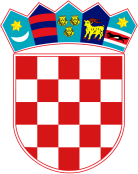 REPUBLIKA HRVATSKASREDIŠNJI DRŽAVNI URED ZA HRVATEIZVAN REPUBLIKE HRVATSKEGODIŠNJE IZVJEŠĆE O PROVEDBIREVIDIRANOG PROVEDBENOG PROGRAMA ZA 2023. GODINUSREDIŠNJI DRŽAVNI URED ZA HRVATE IZVAN REPUBLIKE HRVATSKE1. PREGLED STANJATemeljem Zakona o sustavu strateškog planiranja i upravljanja razvojem Republike Hrvatske („Narodne novine“, br. 123/17) i Uredbe o smjernicama za izradu akata strateškog planiranja od nacionalnog značaja i od značaja za jedinice lokalne i područne (regionalne) samouprave („Narodne novine“, br. 89/18), početkom siječnja 2021. Središnji državni ured za Hrvate izvan Republike Hrvatske (dalje u tekstu: Središnji državni ured) donio je prvi Provedbeni program Središnjeg državnog ureda za Hrvate izvan Republike Hrvatske za razdoblje 2021. – 2024. (dalje u tekstu: Provedbeni program). U srpnju 2022. godine Vlada Republike Hrvatske usvojila je Nacionalni plana razvoja odnosa Republike Hrvatske s Hrvatima izvan Republike Hrvatske do 2027. godine i pripadajući Akcijski plan za provedbu Nacionalnog plana za razdoblje 2022. – 2024. Slijedom navedenog pristupilo se izradi revidiranog Provedbenog programa Središnjeg državnog ureda za razdoblje 2023. – 2024.Revidirani Provedbeni program Središnjeg državnog ureda kratkoročni je akt strateškog planiranja koji se izrađuje za provedbu ciljeva javnih politika utvrđenih u Nacionalnom planu razvoja odnosa Republike Hrvatske s Hrvatima izvan Republike Hrvatske do 2027. godine (dalje u tekstu: Nacionalni plan) i u hijerarhijski nadređenim aktima strateškog planiranja u području odnosa s Hrvatima izvan Republike Hrvatske. U kontekstu ovog godišnjeg izvješća, Središnji državni ured nastoji odgovoriti na izazove opisane Nacionalnim planom koji su ujedno povezani s Programom Vlade za mandatno razdoblje 2020. – 2024. Godišnje izvješće o provedbi ovog Provedbenog programa je izvješće o napretku u provedbi zacrtanih mjera, postignuću ključnih točaka ostvarenja te uspješnosti pokazatelja rezultata mjera i podnosi se za razdoblje provedbe od 1. siječnja 2023. do 31. prosinca 2023. godine. Republika Hrvatska ustavom se obvezala na zaštitu prava i interesa Hrvata izvan Republike Hrvatske te promicanje njihovih veza s domovinom, a Središnji državni ured za Hrvate izvan Republike Hrvatske središnje je tijelo državne uprave nadležno za upravno područje odnosa Republike Hrvatske s Hrvatima izvan Republike Hrvatske. Sastavni dio hrvatske unutarnje i vanjske politike je skrb za sve Hrvate izvan Republike Hrvatske, a misija Središnjeg državnog ureda je djelovati na zaštiti prava i interesa Hrvata izvan Republike Hrvatske, skrbiti za očuvanje i jačanje njihovog identiteta i prosperiteta, raditi na uspostavljanju, održavanju i promicanju veza s Hrvatima izvan Republike Hrvatske i razvoju suradnje s Republikom Hrvatskom te stvarati poticajno okruženje i ispunjavati uvjete za povratak iseljenika/dijaspore u Republiku Hrvatsku i njihovo uključivanje u društveni i gospodarski život u Republici Hrvatskoj.Hrvati izvan Republike Hrvatske su: pripadnici suverenog i konstitutivnog hrvatskog naroda u Bosni i Hercegovini (Hrvati u Bosni i Hercegovini), pripadnici hrvatske nacionalne manjine u europskim državama (hrvatska manjina), te Hrvati iseljeni u prekooceanske i europske države i njihovi potomci (hrvatsko iseljeništvo/dijaspora). Tijekom izvještajnog razdoblja, s obzirom na nužnu implementaciju neizravnih ciljeva Nacionalnog plana koji predviđaju prilagodbu organizacijskog okruženja za provedbu politika, unutarnje organizacijske jedinice usklađene su s kategorijama Hrvata izvan Republike Hrvatske, a u studenom 2023. na sjednici Vlade RH donesena je nova Uredba o unutarnjem ustrojstvu Središnjeg državnog ureda. Izvanjske i opće društvene okolnosti također se mogu opisati kao pozitivne i afirmativne za provedbu politika u ovome području jer veliko povećanje proračuna Ureda i pozitivni odjeci javnosti omogućili su još djelotvornije učinke zacrtanih mjera i realizaciju ključnih točaka ostvarenja. Uzimajući u obzir navedene okolnosti, Središnji državni ured uspješno je realizirao većinu mjera zacrtanih revidiranim Provedbenim programom i tako pridonio ostvarenju ciljeva navedenih u Nacionalnom planu, Programu Vlade Republike Hrvatske, odnosno hijerarhijski najvišem aktu strateškog planiranja, Nacionalnoj razvojnoj strategiji.U tom pogledu, promatrano iz perspektiva kategorija Hrvata izvan Republike Hrvatske, poseban trud ulagao se u aktivnosti kojima se ispunjavaju potrebe hrvatskog naroda u Bosni i Hercegovini te se skrbi o njihovom položaju i kvaliteti života. S ciljem zalaganja za interese Hrvata u Bosni i Hercegovini, aktivno se sudjelovalo na brojnim sastancima i susretima s predstavnicima svih razina vlasti na kojima se razgovaralo o zaštiti prava i interesa Hrvata, jačanju organizacija i zajednica te daljnjem razvoju povezanosti i suradnje na dobrobit naroda obje države. Realizirane su potpore važnim strateškim institucijama, a uspješno je proveden i javni poziv i javni natječaj za financiranje programa i projekata od interesa za Hrvate u Bosni i Hercegovini kojim je financirano 358 projekata iz različitih područja života, među kojima i 85 projekata iz područja poljoprivrede. Dodijeljen je najveći broj stipendija dosada  te proveden niz međuresornih aktivnosti u Republici Hrvatskoj s ciljem koordiniranog pristupa ostvarivanju interesa i potreba Hrvata u Bosni i Hercegovini.Tijekom 2023. godine intenzivno smo surađivali sa zajednicama Hrvata u susjednim državama u kojima Hrvati ostvaruju status nacionalne manjine. Brojni susreti i sastanci omogućili su nastavak sustavnog pristupa u praćenju provedbe postojećih međudržavnih ugovora o zaštiti prava Hrvata te prilike za unaprjeđenje njihova statusa i položaja. Održana je jedna sjednica Međuvladinog mješovitog odbora za zaštitu nacionalnih manjina, a uspješno je provedeno i pet projekata od strateškog značaja, koji su iznimno važni za hrvatsku nacionalnu manjinu i poticaj dodatnom osnaživanju etničke, kulturne i jezične samosvijesti hrvatskih manjinskih zajednica te jačanju njihova položaja kao aktivnog čimbenika u domicilnim državama. Pored tih projekata, financirano je i 333 projekta organizacija i pojedinaca hrvatske nacionalne manjine kojima se podupiru njihova nastojanja u očuvanju kulturnog i nacionalnog identiteta, jačanju veza, suradnje i povezanosti s Republikom Hrvatskom, te dodijeljena 31 stipendija za studij u Hrvatskoj.  U području odnosa s hrvatskim iseljeništvom pozitivne okolnosti u vezi s prestankom pandemije koronavirusa omogućile su više aktivnije suradnje, a osobito su otvorene mogućnosti susreta, okupljanja i realizacije projekata koji podrazumijevaju slobodu kretanja i socijalni doticaj. Uspješno je održana i sjednica Savjeta Vlade Republike Hrvatske za Hrvate izvan Republike Hrvatske, te je proveden javni natječaj za financiranje brojnih projekata od interesa hrvatskih iseljeničkih zajednica te dodijeljena potpora za 154 projekta ukupno.U kontekstu potpore integraciji hrvatskih iseljenika i njihovih potomaka u Republiku Hrvatsku, aktivno se pristupilo administrativnoj pomoći u ubrzavanju stjecanja hrvatskog državljanstva, ubrzanju postupaka rješavanja privremenog i stalnog boravka u Hrvatskoj te drugim aktivnostima od značaja za praktičnu potporu u integraciji. U kontekstu poticanja povratka uspješno su nastavljeni projekti posebnih upisnih kvota za studij u Hrvatskoj te Program učenja hrvatskog jezika, odnosno javni natječaj za dodjelu stipendija za dolazak, boravak i učenje hrvatskog jezika u Republici Hrvatskoj, a putem dva javna poziva sufinancirano je 29 projekata povratka i integracije i potpora ugroženim pojedincima među povratnicima i useljenicima. Značajan dio aktivnosti Središnjeg državnog ureda u 2023. bio je usmjeren i na jačanje međuresorne suradnje i koordiniranje aktivnosti tijela državne uprave u smjeru učinkovitijih odnosa s Hrvatima izvan Republike Hrvatske, a uspješno je osigurana izrada i distribucija medijskog sadržaja, programa i informacija za Hrvate izvan Hrvatske. Povećan je i broj polaznika internetskih tečajeva učenja hrvatskog jezika na daljinu, koji je dosegnuo brojku od 20.000 polaznika na kraju 2023. godine.Sve navedene aktivnosti Središnjeg državnog ureda provedene su u okvirima stabilnog unutarnjeg organizacijskog i financijskog okruženja koje je osiguralo djelotvorno, zakonito i sustavno upravljanje u nadležnosti Glavnog tajništva, u skladu s izrađenim planovima i aktima te izvješćima o svim važnijim poslovnim procesima Središnjeg državnog ureda.2. IZVJEŠĆE O NAPRETKU U PROVEDBI MJERANovim, revidiranim Provedbenim programom Središnjeg državnog ureda definirana su tri posebna cilja koja proizlaze iz hijerarhijski nadređenog akta strateškog planiranja, odnosno  Nacionalnog plana razvoja odnosa Republike Hrvatske s Hrvatima izvan Republike Hrvatske do 2027. godine, i pripadajućeg provedbenog akta Akcijskog plana te se izvješće odnosi na novoutvrđene posebne ciljeve i pripadajuće mjere.Ovim revidiranim provedbenim programom, utvrđena su tri posebna cilja: Posebni cilj 1.: Zaštita prava i promicanje interesa HIRH-a Posebni cilj 2.: Razvijanje povezanosti i odnosa s HIRH-omPosebni cilj 3.: Povratak hrvatskog iseljeništva/dijaspore i njihovih potomaka u RH Za provedbu navedenih posebnih ciljeva, provedbenim programom utvrđeno je sedamnaest ključnih mjera koje neposredno doprinose ostvarenju posebnih ciljeva u kojima su određene ključne točke ostvarenja mjera, planirani rokovi postignuća ključnih točaka ostvarenja te utvrđeni pokazatelji rezultata mjera kao i ciljane vrijednosti tih pokazatelja.Osim sedamnaest neposrednih mjera, koje izravno pridonose ostvarenju posebnih ciljeva, dodatno su utvrđene i tri opće, horizontalne i potporne mjere koje se odnose na upravljanje promjenama i inovacijama, djelotvorno upravljanje ljudskim potencijalima i resursima te odnose s partnerima, građanima i drugim korisnicima usluga Središnjeg državnog ureda. S obzirom na opisane opće i specifične okolnosti od značajnog utjecaja za provedbu mjera i dinamiku postignuća ključnih točaka u planiranim rokovima tijekom izvještajnog razdoblja, 13 mjera imaju status: PROVEDENO, šest U TIJEKU, a za jednu je ocjenjeno da je u statusu KAŠNJENJA.Ukupno utrošena proračunska sredstva u izvještajnom razdoblju iznose 21.319.727,07 eura. Odstupanje od iznosa u tablici (22.263.010, 96 eura) posljedica je iskazivanja pokazatelja rezultata i njihove vrijednosti sukladno sredstvima dodijeljenima u 2023., dok se utrošena  sredstva odnose i na prenesene projekte iz 2022. godine, a isto tako, dio sredstava odobren u 2023. bit će isplaćen u 2024. godini. Detaljniji pregled utrošenih proračunskih sredstava po aktivnosti i po pojedinoj mjeri te opis statusa pojedine mjere daje se u nastavku.2.1. Mjere s ciljem zaštite prava i promocije interesa Hrvata izvan Republike Hrvatske1. Unaprjeđenje položaja i kvalitete života Hrvata u BiH Provedbom ove mjere doprinosi se unaprjeđenju položaja i kvalitete života Hrvata, kao jednog od tri konstitutivna naroda u BiH, te se potiče njihov održivi opstanak i ostanak u BiH. S tom svrhom proveden je i Javni natječaj za financiranje projekata od interesa za hrvatski narod u BiH za 2023., a Odlukom Vlade RH financirano je 160 projekata. Uz 30-ak susreta i sastanaka s predstavnicima tijela javne vlasti na općinskoj, gradskoj, županijskoj i entitetskoj razini u BiH i Hrvatskoj, provodile su se aktivnosti koje za cilj imaju jačanje ljudskih i profesionalnih kapaciteta hrvatskog naroda u BiH te je stipendirano 854 hrvatska studenta koji studiraju u BiH, a uz pomoć i suradnju Agencije za odgoj i obrazovanje organizirana su četiri ciklusa stručnih radionica kao pomoć nastavnicima i ravnateljima za izradu novih kurikula nastave na hrvatskom jeziku. Iznos utrošenih proračunskih sredstava: 1.272.000 €Izvor: Proračunski program 2306, proračunska aktivnost: A862007, A862026Nositelj provedbe: Sektor za Hrvate u BiH Status provedbe mjere: Provedeno2. Unaprjeđenje statusa i položaja hrvatske nacionalne manjineOvom mjerom, sa svrhom zaštite i unaprjeđenja prava, statusa i položaja pripadnika hrvatske nacionalne manjine kontinuirano se provode brojne aktivnosti u državama u kojima žive pripadnici HNM, kao i u Hrvatskoj. Posebna važnost pridaje se održavanju susreta s predstavnicima organizacija Hrvata i predstavnicima tijela javne vlasti u njihovim domicilnim državama, pa je tako tijekom 2023. održano više od 30 susreta i sastanaka u Hrvatskoj i u 11 europskih država. Organizirana su dva stručna usavršavanja i radionice za nastavnike hrvatskog jezika i kulture u tim državama i polaznike posebne upisne kvote u Hrvatskoj. Na bilateralnom polju sa Sjevernom Makedonijom je održana 6. sjednica Međuvladina mješovitog odbora, a doneseni zaključci osnažit će položaj hrvatske manjine u toj državi. Veliki doprinos   unaprjeđenju statusa i položaja hrvatske nacionalne manjine daje se putem Javnog natječaja za financiranje projekata organizacija HNM u svih 12 europskih država, a u 2023. dodijeljena je potpora za 154 različitih programa i projekata. Iznos utrošenih proračunskih sredstava: 973,35 €Izvor: Proračunski program 2306, proračunska aktivnost: A8620024Nositelj provedbe: Sektor za hrvatsku nacionalnu manjinuStatus provedbe mjere: Provedeno3. Zalaganje za interese hrvatskog iseljeništva/dijasporeZalaganjem za interese hrvatskih iseljenika doprinosi se vidljivosti značaja hrvatskih iseljeničkih zajednica. Disperzija hrvatskih iseljeničkih zajednica uvjetuje potrebu za suradnjom sa svim razinama javne vlasti u državama u kojima živi hrvatsko iseljeništvo/dijaspora i stoga se provedbom ove mjere nastoji organizirati što više susreta i sastanaka s hrvatskim zajednicama u iseljeništvu, a u 2023. održano je 33 susreta.  Za  potrebe osuvremenjivanja organizacija hrvatskog iseljeništva/dijaspore unaprjeđuju se njihove stručne kompetencije i kapaciteti pojedinaca pa su organizirane dvije stručne radionice za hrvatske iseljenike. Također, značajno ostvarenje njihovih interesa ostvaruje se financiranjem projekata putem Javnog natječaja za organizacije hrvatskog iseljeništva, a u 2023. putem tog natječaja (su)financirano je 113 programa i projekata. Iznos utrošenih proračunskih sredstava: 2.467,69 €Izvor: Proračunski program 2306, proračunska aktivnost: A862026Nositelj provedbe: Sektor za hrvatsko iseljeništvoStatus provedbe mjere: U tijeku4. Jačanje organizacija HIRHProvedbom ove mjere podupiru se strateški važne organizacije i institucije HIRH, koje organiziraju i oko kojih su organizirane njihove ključne aktivnosti, rad i djelovanje koji su ključni za promicanje interesa i potreba Hrvata u državama njihova nastanjenja. U tu svrhu tijekom 2023. Vlada RH na prijedlog Središnjeg državnog ureda donijela je nekoliko Odluka  o proglašenju projekata od strateškog značaja za HIRH i  nastavku potpore ranije odobrenim projektima od strateškog značaja koje ukupno obuhvaćaju 11 projekata od strateške važnosti za HIRH. Među tim projektima nalaze se projekti za Hrvate u BiH: potpora radu Sveučilišta u Mostaru, potpora radu i izgradnji Hrvatskog narodnog kazališta u Mostaru, potpora Radioteleviziji Herceg Bosna i Katoličkom školskom centru Petar Barbarić u Travniku; za hrvatsku nacionalnu manjinu to su projekti: potpore Hrvatskom nacionalnom vijeća u Subotici za vrtić na hrvatskom jeziku i Institucionalno osnaživanje hrvatske zajednice u Republici Srbiji, zatim potpora radu Hrvatskoga kazališta u Pečuhu, potpora Radiju hrvatske nacionalne manjine – Radio Duxu, te potpora projektu Hrvatskog štamparskog društva iz Gradišća za Hrvatske  novine iz Željeznog, dok je za zajednice u iseljeništvu odobrena potpora projektu 7. susreta hrvatske dijaspore Južne Amerike, koji se održao u studenom 2023. godine u Montevideu, Urugvaj. Svi ovi projekti doprinose stabilnosti i razvoju  hrvatskih institucija i ključnih organizacija izvan Hrvatske i izravno doprinose ostvarenju ovoga posebnoga cilja - zaštiti i promicanju interesa HIRH. Iznos utrošenih proračunskih sredstava: 6.083.000,00 €Izvor: Proračunski program 2306, proračunske aktivnosti: A862032Nositelj provedbe: Sektor za Hrvate u BiHStatus provedbe mjere: Provedeno5. Poticanje HIRH na uključivanja u društveni životKako bi učinkovitije zaštitili svoja prava i interese te povećali svoju vidljivost i dodatno se afirmirali, HIRH trebaju se što više uključivati u društveni život u svojim lokalnim sredinama ali i u društveni život Hrvatske. Mjera uključuje provedbu aktivnosti u svim društvenim područjima, od čega su posebno važni stipendiranje i poticanje razvijanja intelektualnih i profesionalnih kapaciteta te kontinuirana zastupljenost predstavnika HIRH u Savjetu Vlade RH za HIRH i Hrvatskom saboru, čime će se stvoriti bolji preduvjeti za ostvarivanje vlastitih prava i interesa. U tom kontekstu u prosincu 2023. objavljen je Javni natječaj za dodjelu stipendija HIRH koji studiraju u Hrvatskoj, kojim je za takve studente predviđeno i odobreno 300 stipendija. Tijekom svibnja donesene su Odluke deset visokih učilišta u Hrvatskoj kojima se predviđaju posebne upisne kvote za studente izvan Hrvatske (pripadnike hrvatske nacionalne manjine i iseljeništva), a u akademsku godinu 2023./24. na koncu je putem tih kvota upisano 32 studenta. Koncem 2021. donesena je Odluka Vlade RH kojom se imenuju članovi Savjeta Vlade iz redova pripadnika HIRH, a tijekom travnja 2023. ista je izmijenjena i dopunjena.Iznos utrošenih proračunskih sredstava: 438.000,00 €Izvor: Proračunski program 2306, proračunska aktivnost: A862007 Nositelj provedbe: Sektor za Hrvate u BiH, Sektor za hrvatsku nacionalnu manjinu i Kabinet državnog tajnikaStatus provedbe mjere: Provedeno6. Poticanje informiranja i komunikacijskih procesa vezanih uz HIRHProvedbom ove mjere potiče se informiranje i otvaraju komunikacijski procesi vezani za HIRH što se odnosi na kontinuirane komunikološke procese i aktivnosti u tom smjeru. S tom svrhom,  povećanja znanja i poboljšanja uzajamne komunikacije, informiranjem i obavješćivanjem HIRH putem sredstava i kanala Hrvatske radiotelevizije, razvija se kvalitetna komunikaciji te  promocija interesa i prava HIRH. U 2023. realizirane su ključne aktivnosti i potpisan je  Sporazumu o provedbi programskih sadržaja za HIRH s HRT-om, odnosno provedbi  specijaliziranih programskih sadržaja za HIRH. Ispunjen je očekivani broj produciranih emisija (33), i dosegnut pokazatelj objavljenih informacija o HIRH kojih je bilo 8.065. Paralelno i kontinuirano Središnji državni ured je tijekom godine na svojim informativnim platformama objavio 237 informativnih objava.Iznos utrošenih proračunskih sredstava: 1.433.407,00 €Izvor: Proračunski program 2306, proračunske aktivnosti: A565026 i A570036Nositelj provedbe: Kabinet državnog tajnikaStatus provedbe mjere: Provedeno2.2. Mjere s ciljem razvijanja povezanosti i odnosa s HIRH-om7. Očuvanje i razvijanje kulturnoga i nacionalnoga identiteta HIRH Ova mjera podrazumijeva poticanje i razvoj projekata i aktivnosti koje njeguju posebnosti i značajke hrvatskog kulturnog i nacionalnog identiteta. S ciljem očuvanja hrvatske kulture i identiteta svih naraštaja HIRH pruža se potpora projektima u području kulture, koje je izuzetno važno za razvoj i  razmjenu hrvatskoga kulturnog stvaralaštva te promociju hrvatske kulture i tradicije. Prema tom cilju, tijekom 2023. godine objavljeni su svi predviđeni Javni natječaji za financiranje projekata HIRH u području kulture, a (su)financirano je ukupno 567 projekata iz područja kulture koji su važni za očuvanje hrvatskog identiteta. Važnu svrhu ove mjere predstavljaju nastojanja za osnivanje Hrvatskog kulturnog instituta i Muzeja hrvatskog iseljeništva kao ključnih ustanova za sustavnu promociju hrvatske kulture i jezika te jačanje globalnoga hrvatskoga zajedništva, koji su u planu ostvarenja za narednu godinu. Iznos utrošenih proračunskih sredstava: 4.332.124,56 €Izvor: Proračunski program 2306, proračunske aktivnosti: A862006, A862011, A862018, A862020 i A862029Nositelj provedbe: Sektor za Hrvate u Bosni i Hercegovini, Sektor za hrvatsku nacionalnu manjinu i Sektor za hrvatsko iseljeništvo Status provedbe mjere: U tijeku8. Poticanje učenja i poučavanja hrvatskog jezikaProvedba ove mjere podrazumijeva podupiranje i poticanje razvoja svih oblika i načini učenja i poučavanja hrvatskoga jezika za HIRH, kao temeljne sastavnice hrvatskog nacionalnog identiteta. Konkretno se odnosi na podupiranje učenja i poučavanje hrvatskoga jezika od osnovnoškolske do visokoškolske razine kao i poticanje pohađanja nastave hrvatskoga jezika u inozemstvu u sustavu Ministarstva znanosti i obrazovanja i izvan njega. U tom smjeru tijekom akademske godine 2023./24. otvoreno je 9 novih mjesta za učenje hrvatskog jezika u sustavu nastave hrvatskog jezika u inozemstvu. Objavljen je Javni natječaj za stipendiranje učenja hrvatskog jezika u Hrvatskoj, a pravo na pohađanje sveučilišnih tečajeva ostvarilo je 308 polaznika. Putem internetskih tečajeva učenja hrvatskog jezika (osnovnih razina A1 i A2)  učenju je pristupilo 20.356 polaznika izvan Hrvatske. Uspješno provođenje ovih aktivnosti doprinosi očuvanju i njegovanju hrvatskoga identiteta.Iznos utrošenih proračunskih sredstava: 17.589,03 €Izvor: Proračunski program 2306, proračunske aktivnosti: A862028Nositelj provedbe: Sektor za hrvatsku nacionalnu manjinu, Sektor za hrvatsko iseljeništvo, Sektor za integraciju i statusna pitanja HIRHStatus provedbe mjere: Provedeno9. Poticanje i podupiranje programa, projekata i potpora HIRH Ovom mjerom potiče se osmišljavanje, priprema i provedba svih vrsta programa, projekata i potpora za HIRH u svim područjima društvenih djelatnosti koja su od njihova interesa. Provedba ove mjere označava aktivnosti usmjerene prema sustavnoj podršci organizacijama i pojedincima HIRH te osiguravanje sredstava za programe, projekte i potpore za HIRH koji će utjecati na suradnju, povezivanje i razvoj međusobnih odnosa. Putem raspisanih javnih natječaja i projektne suradnje s organizacijama HIRH (su)financirano je ukupno 953 različita programa ili projekta. Promatrano prema kategorijama HIRH, 358 odnosi se na projekte Hrvata u BiH, 333 na organizacije i pojedince hrvatske nacionalne manjine, te 154 na hrvatsko iseljeništvo. Preostali broj projekata odnosi se na ciljanu skupinu povratnika i useljenika te korisnika, udruga i pojedinaca iz Hrvatske.  Iznos utrošenih proračunskih sredstava: 3.922.950,00 €Izvor: Proračunski program 2306, proračunske aktivnosti: A862006, A862011, A862018, A862020 i A862029 Nositelj provedbe: Sektor za Hrvate u Bosni i Hercegovini, Sektor za hrvatsku nacionalnu manjinu i Sektor za hrvatsko iseljeništvoStatus provedbe mjere: Provedeno10. Poticanje digitalne transformacije u području odnosa s HIRHOvom mjerom nastoje se provesti sveobuhvatni projekti digitalizacije u području odnosa s HIRH koji će omogućiti lakše, brže i jednostavnije uspostavljanje veza, komunikacije i suradnje s HIRH. S obzirom da digitalizacija nužno transformira tradicionalne oblike rada, poticat će se digitalizacija što većeg broja usluga i procesa namijenjenih Hrvatima izvan Hrvatske. Pritom bi veliku važnost trebali imati projekti izgradnje digitalnih platformi za povezivanje i umrežavanje HIRH, povratak i useljavanje te suvremeno i praktično  učenje hrvatskog jezika. Međutim, iako su provedene određene aktivnosti, kao i nužni preduvjeti za uspostavu digitalne baze, komunikacijske platforme i aplikacije za učenje hrvatskog jezika, planirani pokazatelji i ključne točke ostvarenja mjere, nisu ostvareni te se ova mjera nalazi u statusu kašnjenja.Iznos utrošenih proračunskih sredstava: n/pIzvor: Proračunski program 2306, proračunske aktivnosti: A862028, A862034 i K862017Nositelj provedbe: Glavno tajništvo i Sektor za integraciju i statusna pitanja HIRHStatus provedbe mjere: Kašnjenje 11. Poticanje gospodarske suradnje s HIRHPoticanje gospodarske suradnje s HIRH uključuje podupiranje, pospješivanje i promociju gospodarskih aktivnosti HIRH kao dijela ukupnih odnosa RH s HIRH. Kroz provedbu mjere se jačaju investicijski potencijali HIRH, njihov položaj i utjecaj u lokalnim sredinama što doprinosi privlačnosti RH kao poslovne i ulagačke destinacije, kao države i partnera za gospodarsku suradnju, za jačanje trgovinske razmjene, posebice izvoza roba i usluga RH i za turizam. U cilju navedenog, Središnji državni ured podupire gospodarske projekte HIRH koji uključuju primarnu, sekundarnu i tercijarnu gospodarsku djelatnost, a u izvještajnom razdoblju (su)financirano je 115 gospodarskih projekata. Dodatnu važnu komponentu predstavljaju susreti na događanjima i forumima vezanim uz gospodarsku suradnju s hrvatskim poduzetnicima izvan Hrvatske, a tijekom 2023. sudjelovalo se na šest takvih događanja koja su i izravno potpomognuta.Iznos utrošenih proračunskih sredstava: 815.900,00 €Izvor: Proračunski program 2306, proračunske aktivnosti: A862006, A862011, A862018, A862020 i A862029Nositelj provedbe: Sektor za Hrvate u Bosni i Hercegovini, Sektor za hrvatsku nacionalnu manjinu i Sektor za hrvatsko iseljeništvoStatus provedbe mjere: U tijeku12. Jačanje međuresorne suradnje  institucionalnih nositelja odnosa i suradnje RH s HIRHSvrha ove mjere jest djelotvornije i učinkovitije povezivanje institucija u Republici Hrvatskoj i jačanje međuresorne komunikacije, suradnje i partnerstva između propisanih nositelja odnosa i suradnje s HIRH. Stoga se potiče snažnija suradnja ključnih institucionalnih čimbenika u tom području, kako bi i rezultati zajedničkog rada bili učinkovitiji. Tijekom 2023. održano je 8 sjednica Odbora Hrvatskog sabora za HIRH, u lipnju je održana druga plenarna sjednica Savjeta Vlade za Hrvate izvan RH, a Upravno vijeće HMI donijelo je u prosincu Odluku o usvajanju mjera godišnjeg plana rada za 2024. kojim je predviđeno ostvarenje 48 programa u izravnoj organizaciji i suorganizaciji sa organizacijama HIRH.Iznos utrošenih proračunskih sredstava: 1.413.577,50 €Izvor: Proračunski program 2306, proračunske aktivnosti: A862022, A565022 i A565058 Nositelj provedbe: Kabinet državnog tajnikaStatus provedbe mjere: Provedeno2.3. Mjere s ciljem povratka hrvatskog iseljeništva/dijaspore i njihovih potomaka u RH13. Ostvarenje poticajnoga okruženja za povratak/useljavanje hrvatskog iseljeništva/dijasporeS ciljem povratka hrvatskih iseljenika i njihovih potomaka u RH, kontinuirano se provode  aktivnosti kojima se unaprjeđuju postojeći, te potiče donošenje novih propisa koji će ubrzati  remigraciju i integraciju u hrvatsko društvo. Potiče se sklapanje novih međudržavnih ugovora o socijalnom osiguranju s Argentinskom Republikom i Čileom, a postupci su u tijeku. Preostale aktivnosti povezane s osnivanje međuresornog tijela i radne skupine za provedbu i praćenje integracije hrvatskih iseljenika i njihovih potomaka u hrvatsko društvo, planirane tijekom 2024. Organizirano je i šest stručnih događanja za povratnike i useljenike na temu reguliranja boravka, stjecanja hrvatskog državljanstva te zapošljavanja/samozapošljavanja u Republici Hrvatskoj.Iznos utrošenih proračunskih sredstava: n/pIzvor: Proračunski program 2306, proračunska aktivnost: A862034Nositelj provedbe: Sektor za integraciju i statusna pitanjaStatus provedbe mjere: U tijeku14. Privlačenje mladih naraštaja iz hrvatskog iseljeništva/dijaspore na dolazak, školovanje i studij u RHProvedba ove mjere omogućava približavanje RH mladima u iseljeništvu i njihov dolazak u organizirane tematske posjete, boravak, školovanje i studij u RH. Putem nekoliko osmišljenih i organiziranih programa dolazaka u RH od strane SDUHIRH-a i HMI, koji obuhvaćaju iskustvena putovanja, škole hrvatskog jezika, različite kulturne i obrazovne programe potiče  se upoznavanje Republike Hrvatske, boravak i ostanak u Hrvatskoj. Tijekom 2023. godine organizirani su predviđeni projekti dolaska i boravka u RH, koji uključuju 5 projekata HMI i projekt Domovina Središnjeg državnog ureda, a putem Javnog poziva dodijeljeno je 500 stipendija za učenje hrvatskog jezika u 7 različitih gradova u Hrvatskoj. Također tijekom svibnja, 10 visokih učilišta u Hrvatskoj svojim su Odlukama omogućili posebnu upisnu kvotu za pripadnike hrvatskog iseljeništva i nacionalne manjine koji žele doći na studij u Hrvatsku. Na ovaj način, ovom se mjerom izravno potiče i povratak i useljavanje u RH.Iznos utrošenih proračunskih sredstava: 587.999,19 €Izvor: Proračunski program 2306, proračunske aktivnosti: A862025, A862028 i A862029Nositelj provedbe: Sektor za hrvatsko iseljeništvo i Sektor za integraciju i statusna pitanjaStatus provedbe mjere: Provedeno15. Unaprjeđenje integracije povratnika/useljenika iz hrvatskog iseljeništva/dijaspore u hrvatsko društvoProvedbom ove mjere nastoje se unaprijediti administrativni integracijski procesi tijela javne vlasti u područjima reguliranja statusa, obrazovanja, zapošljavanja i rada, mirovinskog i zdravstvenog osiguranja i poreznog sustava, čime bi se olakšala prilagodba i uključivanje hrvatskih iseljenika u društvo Republike Hrvatske Provođenjem zajedničkih aktivnosti i suradnjom tijela javne vlasti izravno se doprinositi kvalitetnoj i uspješnoj integraciji povratnika i useljenika. Edukacija o izazovima u integraciji provedena je unutar radnih skupina TDU pri izradi strateških dokumenata, u kojima su predstavnici Ureda bili članovi. Brže rješavanje statusnih pitanja osigurano je putem uspostavljenih kontakt točki pri TDU (5) koja su od posebnog interesa u prvim koracima integracije. Ova mjera uključuje i aktivnosti koje su posebno važne mladima i obiteljima s djecom i povezane su s uključivanjem u sustava odgoja i obrazovanja, odnosno zapošljavanja i rada, pri čemu mjere samozapošljavanja HZZ-a u 2023. godini bilježe 177 korisnika. Iznos utrošenih proračunskih sredstava: n/pIzvor: Proračunski program 2306, proračunska aktivnost: A862034Nositelj provedbe: Sektor za integraciju i statusna pitanjaStatus provedbe mjere: U tijeku16. Informiranje i senzibiliziranje javnosti o povratku/useljavanju hrvatskog iseljeništva/dijaspore u RHOva mjera provodi se sa svrhom razvoja svijesti o važnosti, značaju i ulozi hrvatskih iseljenika u demografskoj revitalizaciji RH. Putem informiranja i senzibilizacije javnost te promocije  pozitivnih primjera povratka i useljavanja u RH posredstvom medija uz poticanje znanstveno-istraživačkih projekata i radova znanstvenih ustanova i javnih događanja na kojima će se ostvariti prihvatljiv društveni okvir i pozitivna percepcija prema povratnicima i useljenicima. U ovom izvještajnom razdoblju tijekom posjeta hrvatskim iseljeničkim zajednicama u svijetu,  pružale su se informacije vezano uz povratak, a Ured je bio suorganizator pet radionica za potomke hrvatskih iseljenika sa stranim državljanstvom i to za reguliranje boravka, postupka predaje zahtjeva za stjecanje hrvatskog državljanstva, kao i radionica za zapošljavanje i rad u Republici Hrvatskoj. Dodatno su upriličene i radionice za sve zainteresirane povratnike za prijavu na Javne pozive za programe i projekte Ureda. Povratničke teme bile su zastupljene i u javnim medijima u 16 emisija. Iznos utrošenih proračunskih sredstava: n/pIzvor: Proračunski program 2306, proračunska aktivnost: A862034Nositelj provedbe: Sektor za integraciju i statusna pitanjaStatus provedbe mjere: U tijeku17. Pružanje podrške razvoju i provedbi projekata s ciljem poticanja povratka, useljavanja i integracije hrvatskih iseljenika/dijaspore u RHProvedbom ove mjere podupiru se programi, projekti i inicijative JLP(R)S-ova, ustanova i OCD-a koji potiču povratak, useljavanje i integraciju hrvatskih iseljenika i njihovih potomaka u RH. Putem Javnih poziva Središnjeg državnog ureda podupiru se programske i projektne aktivnosti koje uključuju i  koriste potencijal, znanje, vještine i iskustva povratnika iz hrvatskog iseljeništva i potomaka hrvatskih iseljenika stečenih izvan RH. Na taj način, tijekom 2023. (su)financirano je 35 različitih programa i projekata udruga ili pojedinaca koje uključuju socijalnu naknadu pojedinim useljenicima u težim socio-ekonomskim okolnostima. Kroz dodatnu komponentu mjere, koja uključuje susrete i događanja za razmjenu znanja i iskustva s drugim tijelima javne vlasti i međunarodnim organizacijama u području migracija, integracije i privlačenja dijaspore, predstavnici Ureda sudjelovali su u četiri takva događanja. Iznos utrošenih proračunskih sredstava: 213.905,48 €Izvor: Proračunski program 2306, proračunska aktivnost: A862034Nositelj provedbe: Sektor za integraciju i statusna pitanjaStatus provedbe mjere: Provedeno2.4. Horizontalne mjere s ciljem djelotvornog upravljanja18. Upravljanje promjenama i inovacijama kroz oblikovanje, razvoj i praćenje strateških i operativnih planova te učinkovito upravljanje procesimaOvom mjerom primjenjuje se sustavan pristup podršci svim dionicima na koje utječu  promjene kako bi bili uspješniji u upravljanju projektima, rješavanju prijepora te razvoju potrebnog znanja i sposobnosti za provedbu promjena. U okviru mjere i postavljenih pokazatelja, izrađeni su svi predviđeni akti i izvještaji, koji su sukladno važećim propisima trebali biti doneseni u izvještajnom razdoblju. Iznos utrošenih proračunskih sredstava: 1.261.358,55 €Izvor: Proračunski program 2306, proračunska aktivnost: A862001Nositelj provedbe: Glavno tajništvoStatus provedbe mjere: Provedeno19. Djelotvorno upravljanje ljudskim resursimaOvom horizontalnom mjerom ostvaruje se zakonito i djelotvorno upravljanje ljudskim resursima s ciljem uspješne provedbe postavljenih ciljeva i povećanja učinka svih zaposlenika. U izvještajnom razdoblju nije bilo žalbi na izdana rješenja, time ni usvojenih žalbi, a programi izobrazbe provođeni su sukladno donesenom Planu izobrazbe te edukacijama organiziranim od strane Državne škole za javnu upravu, kao i drugih organizatora, ukupno njih 73.Iznos utrošenih proračunskih sredstava: 9.260,19 €Izvor: Proračunski program 2306, proračunska aktivnost: A862001Nositelj provedbe: Glavno tajništvoStatus provedbe mjere: Provedeno20. Djelotvorno upravljanje materijalnim resursima te odnosima s partnerima i ostalim korisnicima uslugaOvom mjerom ostvaruje se zakonito, ekonomično i optimalno upravljanje resursima (materijalnim, financijskim, informacijskim, itd.) te odnosi s partnerima, drugim tijelima državne uprave i korisnicima usluga Središnjeg državnog ureda s ciljem uspješnog dostizanja postavljenih posebnih ciljeva. U izvještajnom razdoblju, Izjava o fiskalnoj odgovornosti 1a izrađena je i predana u roku. Proračun je izvršen u postotku od 99%.Hrvatska matica iseljenika uredno je dostavljala Izvješća o utrošku sredstava i radu.Iznos utrošenih proračunskih sredstava: 458.498,42 €Izvor: Proračunski program 2306, proračunska aktivnosti: A862001, K862017Nositelj provedbe: Glavno tajništvoStatus provedbe mjere: Provedeno3. DOPRINOS OSTVARENJU CILJEVA JAVNIH POLITIKADoprinos Provedbenog programa Središnjeg državnog ureda ostvarenju ciljeva javnih politika u području odnosa Republike Hrvatske s Hrvatima izvan Republike Hrvatske može se ogledati u svim ciljevima koji su postavljeni nadređenim aktom strateškog planiranja, odnosno Nacionalnom planom. Svi postavljeni ciljevi komplementarno povezuju i obuhvaćaju najvažnije ciljeve u ovom području rada koji proizlaze iz članka 10. Ustava Republike Hrvatske: „Republika Hrvatska štiti prava i interese svojih državljana koji žive ili borave u inozemstvu i promiče njihove veze s domovinom. Dijelovima hrvatskog naroda u drugim državama jamči se osobita skrb i zaštita Republike Hrvatske.“Slijedom preporuka iz uputa za izradu ovog godišnjeg izvješća u nastavku se navode najvažniji rezultati Središnjeg državnog ureda povezani s mjerama za ostvarivanje posebnih ciljeva iz Nacionalnog plana, ali i ciljeva iz Programa Vlade Republike Hrvatske u ovom mandatu:5.1. Učvršćivanje suvereniteta i njegovanje vrijednosti, i 2.3. Demografska revitalizacija i bolji položaj obiteljiU smjeru ostvarenja cilja 5.1. Učvršćivanje suvereniteta i njegovanje vrijednosti, iz Programa Vlade, Provedbenim programom Središnjeg državnog ureda obuhvaćena su dva posebna cilja i dvanaest mjera kojima se, kao nizu međusobno povezanih aktivnosti, projekata i programa, izravno ostvaruju posebni ciljevi Središnjeg državnog ureda, te neizravno doprinosi postavljenom cilju iz Programa Vlade.Izravnom ostvarenju 1. Posebnog cilja: Zaštita prava i promicanje interesa HIRH-a, doprinosi šest mjera u kojima je, u okviru za praćenje provedbe, postavljeno osamnaest pokazatelja rezultata mjera između kojih je ostvarena ciljana vrijednost kod šesnaest pokazatelja. Među značajnijim rezultatima koji su u korist građana - Hrvata izvan Republike Hrvatske, potrebno je izdvojiti veliki broj susreta s predstavnicima Hrvata izvan Hrvatske koji su njima od iznimne važnosti i ukazuju na stvarnu i djelatnu pažnju koja se poklanja njihovom položaju, statusu, pitanjima i interesima od strane predstavnika Republike Hrvatske i Središnjeg državnog ureda. U ovom izvještajnom razdoblju dodijeljen je nikad veći broj stipendija (1154), zatim potpora projektima od strateškog interesa (11), a više od 8.000 objavljenih informacija o našim sugrađanima izvan Hrvatske svjedoči koliko su zastupljeni u javnom medijskom  prostoru što značajno povećava njihov osjećaj pripadnosti hrvatskom narodu i društvu u cjelini.Izravnom ostvarenju 2. Posebnog cilja: Razvijanje povezanosti i odnosa s HIRH-om, doprinosi  šest mjera u kojima je, u okviru za praćenje provedbe, postavljeno četrnaest pokazatelja rezultata mjera za ovo izvještajno razdoblje, a između kojih je ostvarena ciljana vrijednost kod dvanaest pokazatelja. Razvijanje povezanosti i odnosa s HIRH-om, neposredno doprinosi povezivanju domovinske i iseljene Hrvatske čime se ujedno pridonosi cilju Učvršćivanje suvereniteta i njegovanje vrijednosti, iz Programa Vlade.Među značajnijim rezultatima koji su u korist građana, izdvaja se činjenica da je u ovom izvještajnom razdoblju, sukladno planiranom, (su)financirano 953 različitih projekata i programa u svim područjima društvenih djelatnosti kojima se nastoje ojačati odnosi i veze s pojedincima i organizacijama iz sve tri kategorije Hrvata izvan Republike Hrvatske i ciljanih skupina iz Nacionalnog plana – povratnika i useljenika u Republiku Hrvatsku te građana Republike Hrvatske. Važno je istaknuti da se u ovim projektima posebna pažnja poklanja najvažnijim elementima koji pridonose očuvanju hrvatskog identiteta izvan granica Hrvatske, kao što su kultura i hrvatski jezik. U tom smislu, (su)financirano je 567 projekata iz područja kulture; stipendiju za učenje hrvatskog jezika u Hrvatskoj dobilo je 308 polaznika, a internetskim tečajevima hrvatskog jezika pristupilo je više od 20.000 polaznika. U ostvarenju cilja 2.3. Demografska revitalizacija i bolji položaj obitelji, iz Programa Vlade, Provedbenim programom Središnjeg državnog ureda zacrtan je jedan posebni cilj, i pet mjera kojima se, kao nizu međusobno povezanih aktivnosti, projekata i programa, izravno ostvaruje 3. Posebni cilj Nacionalnog plana: Povratak hrvatskog iseljeništva/dijaspore i njihovih potomaka u RH, te neizravno doprinosi postavljenom cilju iz Programa Vlade. Za ostvarenje ovog Posebnog cilja, u ovom izvještajnom razdoblju utvrđeno je jedanaest pokazatelja rezultata, a pozitivne ciljane vrijednosti dosegnute su za svih jedanaest pokazatelja. Među značajnijim rezultatima koji su u korist građana, koji se odlučuju na povratak ili su se već uselili u Hrvatsku ističe se stalna i kontinuirana stručna pomoć u integraciji, ubrzano  rješavanje administrativnih zahtjeva povratnika i useljenika, dok je u smislu poticanja na školovanje u Hrvatskoj dodijeljen nikad veći broj stipendija za učenje hrvatskog jezika (500), a dosad najveći broj visokih učilišta u RH omogućila su posebnu upisnu kvotu za studente izvan Hrvatske. Dodijeljeno je i 29 projektnih potpora organizacijama i pojedincima koje se odnose na povratak, useljavanje ili procese integracije. Doprinos ostvarenju postavljenih ciljeva javnih politika u ovom području, ne bi bio moguć bez ostvarenja općih, odnosno horizontalnih mjera koje se odnose na upravljanje promjenama i inovacijama, djelotvorno upravljanje ljudskim potencijalima i resursima te odnose s partnerima, građanima i drugim korisnicima usluga Središnjeg državnog ureda. U tom smislu, Provedbenim programom zacrtane su tri mjere u kojima je definirano osam pokazatelja rezultata, i u ovom izvještajnom razdoblju, ostvarena je planirana vrijednost za svih osam pokazatelja rezultata.Zaključno, možemo konstatirati da je u ovom izvještajnom razdoblju Središnji državni ured uspješno realizirao revidirani Provedbeni program, odnosno većinu planiranih ključnih točki ostvarenja i povezane pokazatelje rezultata. Provedbenim programom postavljena su tri posebna cilja, razrađeno je 17 izravnih i 3 neizravne mjere od kojih je samo 1 u statusu kašnjenja. Slijedom svega navedenog, uvjereni smo da provedbom ovog Provedbenog programa, uspješno ostvarujemo važne pretpostavke za ostvarenje strateških ciljeva Republike Hrvatske u području odnosa Republike Hrvatske s Hrvatima izvan Republike Hrvatske. KLASA: 001-01/21-01/02URBROJ: 537-01/2-24-03Zagreb, 5. travnja 2024. godineKOORDINATOR ZA STRATEŠKO PLANIRANJEDario MagdićDRŽAVNI TAJNIKZvonko Milas